CALCIO A CINQUESOMMARIOSOMMARIO	1COMUNICAZIONI DELLA F.I.G.C.	1COMUNICAZIONI DELLA L.N.D.	1COMUNICAZIONI DELLA DIVISIONE CALCIO A CINQUE	2COMUNICAZIONI DEL COMITATO REGIONALE MARCHE	3NOTIZIE SU ATTIVITA’ AGONISTICA	4COMUNICAZIONI DELLA F.I.G.C.CU N. 57 del 25.03.2019 F.I.G.C. – SETTORE GIOVANILE E SCOLASTICOSi pubblica in allegato il CU n. 57 della FIGC Settore Giovanile e Scolastico inerente i regolamenti e la composizione dei gironi delle Finali Nazionali Under 17 e Under 15 Calcio a Cinque per la Stagione Sportiva 2018/2019.COMUNICAZIONI DELLA L.N.D.Messaggio di Pasqua 2019 – Presidente Cosimo SibiliaCon l’avvicinarsi della Santa Pasqua, colgo l’occasione per porgere i miei più sentiti auguri - uniti a quelli del Consiglio Direttivo della Lega Nazionale Dilettanti - alle società, ai dirigenti, ai calciatori e alle calciatrici, ai tecnici e ai volontari che compongono la famiglia sportiva più grande d'Italia oltre alla classe arbitrale con la quale condividiamo lo stesso percorso di crescita. Una famiglia, dicevo, che in quanto tale è legata dalla passione e dalla solidarietà dei suoi membri, valori imprescindibili che ancora oggi hanno la stessa forza di sessant'anni fa quando la LND fu istituita. Proprio ora stiamo trascorrendo tutti insieme l'inizio delle festività in occasione del Torneo delle Regioni, una tradizione ormai simbolo del nostro straordinario movimento e caposaldo dell'attività giovanile nell'intero panorama nazionale. E' il regalo migliore che potessimo farci per il nostro compleanno, i cui festeggiamenti continueranno per tutto il 2019 nelle prossime tappe del Road Show. Certo che questi giorni possano portare gioia e serenità, rinnovo i miei auguri di buona Pasqua a tutto il mondo dello sport.CU N. 290 del 12.04.2019 L.N.D. Si pubblica in allegato il CU n. 91/A della FIGC inerente l’ABBREVIAZIONE DEI TERMINI PROCEDURALI DINANZI AGLI ORGANI DI GIUSTIZIA SPORTIVA RELATIVI ALLE FASI ELIMINATORIE NAZIONALI UNDER 17 E UNDER 15 DI CALCIO A CINQUE – STAGIONE SPORTIVA 2018/2019COMUNICAZIONI DELLA DIVISIONE CALCIO A CINQUEFASE NAZIONALE CALCIO A CINQUE UNDER 21(Stralcio del C.U. n° 864 del 03/04/2019 Divisione Calcio a Cinque)Si comunicano di seguito le date relative alla Fase Nazionale Regionale Under 21 stagione sportiva 2018/2019.DATE DI SVOLGIMENTOPRIMA FASE: TRIANGOLARI/QUADRANGOLARE	18 – 25 maggio e 1  giugno 2019FINAL EIGHT 				7 – 8 – 9 giugno 2019SORTEGGI Con riferimento agli incontri relativi alla Prima Fase, si comunica che i sorteggi per determinare la composizione dei triangolari e del quadrangolare e per definire chi disputerà la prima gara in casa come chi riposerà nella prima giornata nei triangolari, saranno effettuati il giorno 29 aprile p.v. in occasione del Torneo delle Regioni. ORARIO INCONTRI ore 15.00…omissis…FASE NAZIONALE CALCIO A CINQUE UNDER 19(Stralcio del C.U. n° 863 del 03/04/2019 Divisione Calcio a Cinque)Si comunicano di seguito le date relative alla Fase Nazionale Regionale Under 19 stagione sportiva 2018/2019.DATE DI SVOLGIMENTOPRIMA FASE: TRIANGOLARI/QUADRANGOLARE	11 – 18 – 25 maggio 2019FINAL FOUR 					1 – 2 giugno 2019.SORTEGGI Con riferimento agli incontri relativi alla Prima Fase, si comunica che i sorteggi per determinare la composizione dei triangolari e del quadrangolare e per definire chi disputerà la prima gara in casa come chi riposerà nella prima giornata nei triangolari, saranno effettuati il giorno 29 aprile p.v. in occasione del Torneo delle Regioni. ORARIO INCONTRI ore 15.00…omissis…COMUNICAZIONI DEL COMITATO REGIONALE MARCHEMessaggio augurale del Presidente del Comitato Regionale MarcheChe senso può avere l’augurio di Buona Pasqua in momenti carichi di incognite e preoccupazioni legate a tristi eventi che coinvolgono l’umanità e ad una crisi economica  che continua ad ingenerare forte preoccupazione in tutti?La risposta non può che essere una: BUONA PASQUAcome auspicio per una generale ripresa, della quale sia partecipe e protagonista, nelle Marche, anche il movimento sportivo più rappresentativo, una ripartenza capace di ridare a tutti ed a ciascuno, stimoli, speranze e serenità.Per tutte le comunicazioni con la Segreteria del Calcio a Cinque - richieste di variazione gara comprese - è attiva la casella e-mail c5marche@lnd.it; si raccomandano le Società di utilizzare la casella e-mail comunicata all'atto dell'iscrizione per ogni tipo di comunicazione verso il Comitato Regionale Marche. PRONTO AIA CALCIO A CINQUE334 3038327NUOVE DISPOSIZIONI PER LA STAGIONE SPORTIVA 2019/2020Il Consiglio Direttivo in data 04 aprile 2019, ha definito per la stagione sportiva 2019/2020 inerente il cacio a 5, le seguenti disposizioni:In linea con il Comunicato Ufficiale numero 1 della Lega Nazionale Dilettanti, le Società partecipanti al Campionato di Calcio a Cinque Serie C1, avranno l’obbligo, per la stagione sportiva 2019/2020, di partecipare con una propria squadra al Campionato di Calcio a Cinque Under 19 (Juniores).Alle società che non rispetteranno tale obbligo verrà addebitata una somma pari a €. 1.500,00.  L’iscrizione ai campionati Under 21, Under 17 e Under 15 costituisce attenuante all’addebito previsto nella misura di € 500,00 per ciascuna delle categorie dove la società prende parte (indipendentemente dal numero di squadre iscritte).Per la stagione 2019/2020, le società neopromosse al Campionato di Serie C1 sono esentate da tale obbligo.Alle società che parteciperanno al Campionato Esordienti di Calcio a 5 verrà accreditato un contributo per le spese di organizzazione pari a euro 500,00.A partire dalla stagione 2019/2020, le partite del Campionato di Serie C1, saranno disputate con il tempo effettivo ed avranno la durata di 20 minuti per ogni tempo.ATTIVITA’ DI RAPPRESENTATIVARAPPRESENTATIVA REGIONALE CALCIO A CINQUE UNDER 19Ad integrazione di quanto pubblicato nel Comunicato Ufficiale n° 102 del 10/04/2019, il seguente calciatore è convocato presso il Pallone Geodetico F.I.G.C. di ANCONA (Via Schiavoni, Località Baraccola) per svolgere sei sedute di allenamento nei giorniMARTEDI’ 23 APRILE 2019, ore 19:00MERCOLEDI’ 24 APRILE 2019, ore 19:00VENERDI’ 26 APRILE 2019, ore 19:00ATL URBINO C5 1999		TANCINI FrancescoI calciatori convocati debbono presentarsi muniti degli indumenti personali di gioco.Si ricorda a tutte le Società che debbono rispondere alla mail che è stata loro inviata entro le ore 12:00 di Martedì 13 aprile 2019 allegando alla stessa la copia del certificato di idoneità medico-sportiva e la copia di un documento di identità di ogni calciatore convocato.NOTIZIE SU ATTIVITA’ AGONISTICAREGIONALE CALCIO A 5 FEMMINILERISULTATIRISULTATI UFFICIALI GARE DEL 13/04/2019Si trascrivono qui di seguito i risultati ufficiali delle gare disputateGIUDICE SPORTIVOIl Giudice Sportivo, Avv. Claudio Romagnoli, nella seduta del 19/04/2019, ha adottato le decisioni che di seguito integralmente si riportano:GARE DEL 13/ 4/2019 PROVVEDIMENTI DISCIPLINARI In base alle risultanze degli atti ufficiali sono state deliberate le seguenti sanzioni disciplinari. A CARICO CALCIATORI NON ESPULSI DAL CAMPO AMMONIZIONE (III INFR) 							F.to IL GIUDICE SPORTIVO 						   	       Claudio RomagnoliUNDER 21 CALCIO A 5 REGIONALERISULTATIRISULTATI UFFICIALI GARE DEL 13/04/2019Si trascrivono qui di seguito i risultati ufficiali delle gare disputateGIUDICE SPORTIVOIl Giudice Sportivo, Avv. Claudio Romagnoli, nella seduta del 19/04/2019, ha adottato le decisioni che di seguito integralmente si riportano:GARE DEL 13/ 4/2019 PROVVEDIMENTI DISCIPLINARI In base alle risultanze degli atti ufficiali sono state deliberate le seguenti sanzioni disciplinari. A CARICO CALCIATORI NON ESPULSI DAL CAMPO AMMONIZIONE CON DIFFIDA (IV INFR) 							F.to IL GIUDICE SPORTIVO 						   	       Claudio RomagnoliUNDER 19 CALCIO A 5 REGIONALERISULTATIRISULTATI UFFICIALI GARE DEL 14/04/2019Si trascrivono qui di seguito i risultati ufficiali delle gare disputateGIUDICE SPORTIVOIl Giudice Sportivo, Avv. Claudio Romagnoli, nella seduta del 19/04/2019, ha adottato le decisioni che di seguito integralmente si riportano:GARE DEL 14/ 4/2019 PROVVEDIMENTI DISCIPLINARI In base alle risultanze degli atti ufficiali sono state deliberate le seguenti sanzioni disciplinari. A CARICO CALCIATORI ESPULSI DAL CAMPO SQUALIFICA PER UNA GARA/E EFFETTIVA/E A CARICO CALCIATORI NON ESPULSI DAL CAMPO AMMONIZIONE CON DIFFIDA (IV INFR) 							F.to IL GIUDICE SPORTIVO 						   	       Claudio RomagnoliUNDER 17 C5 REGIONALI MASCHILIRISULTATIRISULTATI UFFICIALI GARE DEL 13/04/2019Si trascrivono qui di seguito i risultati ufficiali delle gare disputateUNDER 15 C5 REGIONALI MASCHILIRISULTATIRISULTATI UFFICIALI GARE DEL 14/04/2019Si trascrivono qui di seguito i risultati ufficiali delle gare disputateGIUDICE SPORTIVOIl Giudice Sportivo, Avv. Claudio Romagnoli, nella seduta del 19/04/2019, ha adottato le decisioni che di seguito integralmente si riportano:GARE DEL 14/ 4/2019 PROVVEDIMENTI DISCIPLINARI In base alle risultanze degli atti ufficiali sono state deliberate le seguenti sanzioni disciplinari. A CARICO CALCIATORI ESPULSI DAL CAMPO SQUALIFICA PER UNA GARA/E EFFETTIVA/E A CARICO CALCIATORI NON ESPULSI DAL CAMPO AMMONIZIONE (II INFR) AMMONIZIONE (I INFR) 							F.to IL GIUDICE SPORTIVO 						   	       Claudio RomagnoliSUPERCOPPA CALCIO a 5 maschileRISULTATIRISULTATI UFFICIALI GARE DEL 13/04/2019Si trascrivono qui di seguito i risultati ufficiali delle gare disputateGIUDICE SPORTIVOIl Giudice Sportivo, Avv. Claudio Romagnoli, nella seduta del 19/04/2019, ha adottato le decisioni che di seguito integralmente si riportano:GARE DEL 13/ 4/2019 PROVVEDIMENTI DISCIPLINARI In base alle risultanze degli atti ufficiali sono state deliberate le seguenti sanzioni disciplinari. A CARICO DIRIGENTI INIBIZIONE A SVOLGERE OGNI ATTIVITA' FINO AL 24/ 4/2019 Per proteste nei confronti dell'arbitro. Allontanato. A CARICO CALCIATORI NON ESPULSI DAL CAMPO AMMONIZIONE I infr DIFFIDA 							F.to IL GIUDICE SPORTIVO 						   	       Claudio RomagnoliJUNIORES CALCIO A 5 PRIMAVERARISULTATIRISULTATI UFFICIALI GARE DEL 13/04/2019Si trascrivono qui di seguito i risultati ufficiali delle gare disputateGIUDICE SPORTIVOIl Giudice Sportivo, Avv. Claudio Romagnoli, nella seduta del 19/04/2019, ha adottato le decisioni che di seguito integralmente si riportano:GARE DEL 13/ 4/2019 PROVVEDIMENTI DISCIPLINARI In base alle risultanze degli atti ufficiali sono state deliberate le seguenti sanzioni disciplinari. A CARICO CALCIATORI NON ESPULSI DAL CAMPO AMMONIZIONE (I INFR) 							F.to IL GIUDICE SPORTIVO 						   	       Claudio RomagnoliCLASSIFICAGIRONE AGIRONE BGIRONE CPROGRAMMA GAREGIRONE A - 5 GiornataGIRONE BC - 1 GiornataTORNEO PRIMAVERA C5 FEMMINILEVARIAZIONI AL PROGRAMMA GAREQUARTI DI FINALEGARA DI RITORNOLa gara U.MANDOLESI CALCIO – CITTA’ DI FALCONARA sarà disputata MERCOLEDI’ 24/04/2019 alle ore 21:30, stesso campo.RISULTATIRISULTATI UFFICIALI GARE DEL 17/04/2019Si trascrivono qui di seguito i risultati ufficiali delle gare disputateGIUDICE SPORTIVOIl Giudice Sportivo, Avv. Claudio Romagnoli, nella seduta del 19/04/2019, ha adottato le decisioni che di seguito integralmente si riportano:GARE DEL 12/ 4/2019 PROVVEDIMENTI DISCIPLINARI In base alle risultanze degli atti ufficiali sono state deliberate le seguenti sanzioni disciplinari. A CARICO CALCIATORI NON ESPULSI DAL CAMPO AMMONIZIONE I infr DIFFIDA GARE DEL 14/ 4/2019 PROVVEDIMENTI DISCIPLINARI In base alle risultanze degli atti ufficiali sono state deliberate le seguenti sanzioni disciplinari. A CARICO CALCIATORI NON ESPULSI DAL CAMPO AMMONIZIONE I infr DIFFIDA GARE DEL 17/ 4/2019 PROVVEDIMENTI DISCIPLINARI In base alle risultanze degli atti ufficiali sono state deliberate le seguenti sanzioni disciplinari. A CARICO CALCIATORI NON ESPULSI DAL CAMPO SQUALIFICA PER UNA GARA PER RECIDIVA IN AMMONIZIONE (II INFR) 							F.to IL GIUDICE SPORTIVO 						   	       Claudio RomagnoliPROGRAMMA GAREGIRONE QF - 1 GiornataTORNEO ALLIEVI C5 PRIMAVERAVARIAZIONI AL PROGRAMMA GAREGIRONE “A”III^ GIORNATALa gara ITALSERVICE C5 – REAL S.COSTANZO CALCIO A5 sq.B sarà disputata MARTEDI’ 23/04/2019 alle ore 16:30, stesso campo.GIRONE “B”III^ GIORNATALa gara AUDAX 1970  S.ANGELO sq.B – CALCETTO NUMANA sarà disputata MARTEDI’ 30/04/2019 alle ore 18:00, Campo n° 1 Parrocchia San Giuseppe, Via Guercino 25 di SENIGALLIA.RISULTATIRISULTATI UFFICIALI GARE DEL 15/04/2019Si trascrivono qui di seguito i risultati ufficiali delle gare disputateGIUDICE SPORTIVOIl Giudice Sportivo, Avv. Claudio Romagnoli, nella seduta del 19/04/2019, ha adottato le decisioni che di seguito integralmente si riportano:GARE DEL 16/ 4/2019 PROVVEDIMENTI DISCIPLINARI In base alle risultanze degli atti ufficiali sono state deliberate le seguenti sanzioni disciplinari. A CARICO CALCIATORI NON ESPULSI DAL CAMPO AMMONIZIONE I infr DIFFIDA 							F.to IL GIUDICE SPORTIVO 						   	       Claudio RomagnoliCLASSIFICAGIRONE AGIRONE BGIRONE CGIRONE DPROGRAMMA GAREGIRONE A - 3 GiornataGIRONE B - 3 GiornataGIRONE C - 3 GiornataGIRONE D - 3 GiornataTORNEO PRIMAV. GIOVANISSIMI C5RISULTATIRISULTATI UFFICIALI GARE DEL 13/04/2019Si trascrivono qui di seguito i risultati ufficiali delle gare disputateCLASSIFICAGIRONE AGIRONE BPROGRAMMA GAREGIRONE A - 5 GiornataDELIBERE DELLA CORTE SPORTIVA DI APPELLO TERRITORIALELa Corte sportiva d’appello territoriale del Comitato Regionale Marche, costituita dall’Avv. Giammario Schippa - Presidente; dall’Avv. Piero Paciaroni - Vicepresidente; dal Dott. Giovanni Spanti; dall’Avv. Francesco Scaloni; dal Dott. Lorenzo Casagrande Albano - Componenti; con l’assistenza del Rag. Angelo Castellana - Segretario, si è riunita il giorno 15 aprile 2019 ed ha assunto le seguenti decisioni:RECLAMO A.P.D. CERRETO D’ESI C5 A.S.D. AVVERSO SANZIONI MERITO GARA CERRETO CALCIO/CERRETO D ESI C5 ASD DEL 29.3.2019 CAMPIONATO REGIONALE DI CALCIO A CINQUE SERIE C2 GIRONE “B” (Delibera del Giudice sportivo territoriale presso il Comitato Regionale Marche - Com. Uff. Calcio a Cinque n. 98 del 3.4.2019) Con decisione pubblicata sul Com. Uff. indicato in epigrafe, il Giudice sportivo territoriale presso il Comitato Regionale Marche applicava alla reclamante l’ammenda di € 500,00 per essere alcuni propri sostenitori, nel corso della gara, entrati in campo ed avere colpito al volto un calciatore della squadra locale senza conseguenze fisiche.Avverso tale decisione ha proposto rituale reclamo l’A.P.D. Cerreto d’Esi C5 A.S.D. deducendo l’equivoco in cui sarebbe incorsa la direttrice di gara che avrebbe indicato come appartenente alla medesima società sia il calciatore colpito che i sostenitori che lo colpirono e chiedendo, pertanto, l’annullamento della sanzione impugnata. Secondo la reclamante:furono i sostenitori locali ad entrare in campo e colpire il calciatore numero due del Cerreto d’Esi, espulso al 28° minuto del secondo tempo;sarebbe comunque esagerato parlare di “invasione di campo di entrambe le tifoserie” e di “parapiglia generale tra di loro”, posto che il tutto durò appena 47 secondi ed il gioco riprese regolarmente subito dopo e fino alla fine;non vi fu alcun coinvolgimento dell’arbitro.Alla richiesta audizione, la reclamante illustrava ulteriormente i motivi del gravame chiedendo l’accoglimento delle conclusioni ivi rassegante.Sentito a chiarimenti, la direttrice di gara ha confermato che, in occasione di un fallo commesso da un calciatore del Cerreto D’Esi - il nr. 2 che per questo fu espulso - entrò in campo un sostenitore della medesima società ospitata che colpì con una manata non violenta il calciatore nr. 23 del Cerreto Calcio, che era quello che era stato colpito dal ridetto nr. 2; subito dopo entrarono in campo due sostenitori del Cerreto Calcio che inseguirono il ridetto nr. 2 e contemporaneamente altri due del Cerreto d’Esi; i sostenitori in campo si fronteggiarono senza alcuna condotta violenta; intervennero anche i componenti delle panchine che contribuirono a riportare la calma in campo e la gara riprese regolarmente; il tutto durò circa un minuto.					Motivi della decisioneLa Corte sportiva d’appello territoriale, letto il reclamo, esaminati gli atti ufficiali di gara, ascoltati l’arbitro e la reclamante, udito in camera di consiglio il Giudice relatore, reputa che il proposto gravame possa essere accolto solo in parte.In base agli atti ufficiali risultano confermati i fatti ascritti ai sostenitori dell’odierna reclamante, la quale, ai sensi del 3° comma dell’art. 4 del Codice di giustizia sportiva, è tenuta a rispondere oggettivamente del comportamento dei propri sostenitori, sia sul proprio campo sia su quello delle società ospitanti. Appare tuttavia conforme a giustizia considerare che il comportamento dei sostenitori di una squadra in campo avverso sfugge alla completa possibilità di prevenzione e di controllo da parte della società, onde, senza voler inficiare il principio, la Corte ritiene che non si possa prescindere, ai fini della determinazione della sanzione, da una graduazione di quella responsabilità.Ne deriva una riduzione della sanzione pecuniaria applicata alla società, tenuto conto altresì di tutti gli elementi della fattispecie in esame e della categoria di appartenenza della stessa.P.Q.M.la Corte sportiva d’appello territoriale accoglie il gravame come sopra proposto dall’A.P.D. Cerreto d’Esi C5 A.S.D. e, per l’effetto, riduce l’ammenda applicata alla reclamante ad € 200,00 (duecento/00).Dispone restituirsi la tassa reclamo.Così deciso in Ancona, nella sede della FIGC - LND - Comitato Regionale Marche, in data 15 aprile 2019. Il Relatore e Segretario f.f.                                                                     Il Presidente                                              F.to Piero Paciaroni                                                                                F.to Giammario Schippa *     *     *ORARIO UFFICISi ricorda che l’orario di apertura degli uffici del Comitato Regionale Marche è il seguente:Durante i suddetti orari è garantito, salvo assenza degli addetti per ferie o altro, anche il servizio telefonico ai seguenti numeri:Segreteria			071/28560404Segreteria Calcio a 5		071/28560407Ufficio Amministrazione	071/28560322 (Il pomeriggio solo nel giorno di lunedì)Ufficio Tesseramento 	071/28560408 (Il pomeriggio solo nei giorni di mercoledì e venerdì)Le ammende irrogate con il presente comunicato dovranno pervenire a questo Comitato entro e non oltre il 29/04/2019.Pubblicato in Ancona ed affisso all’albo del C.R. M. il 20/04/2019.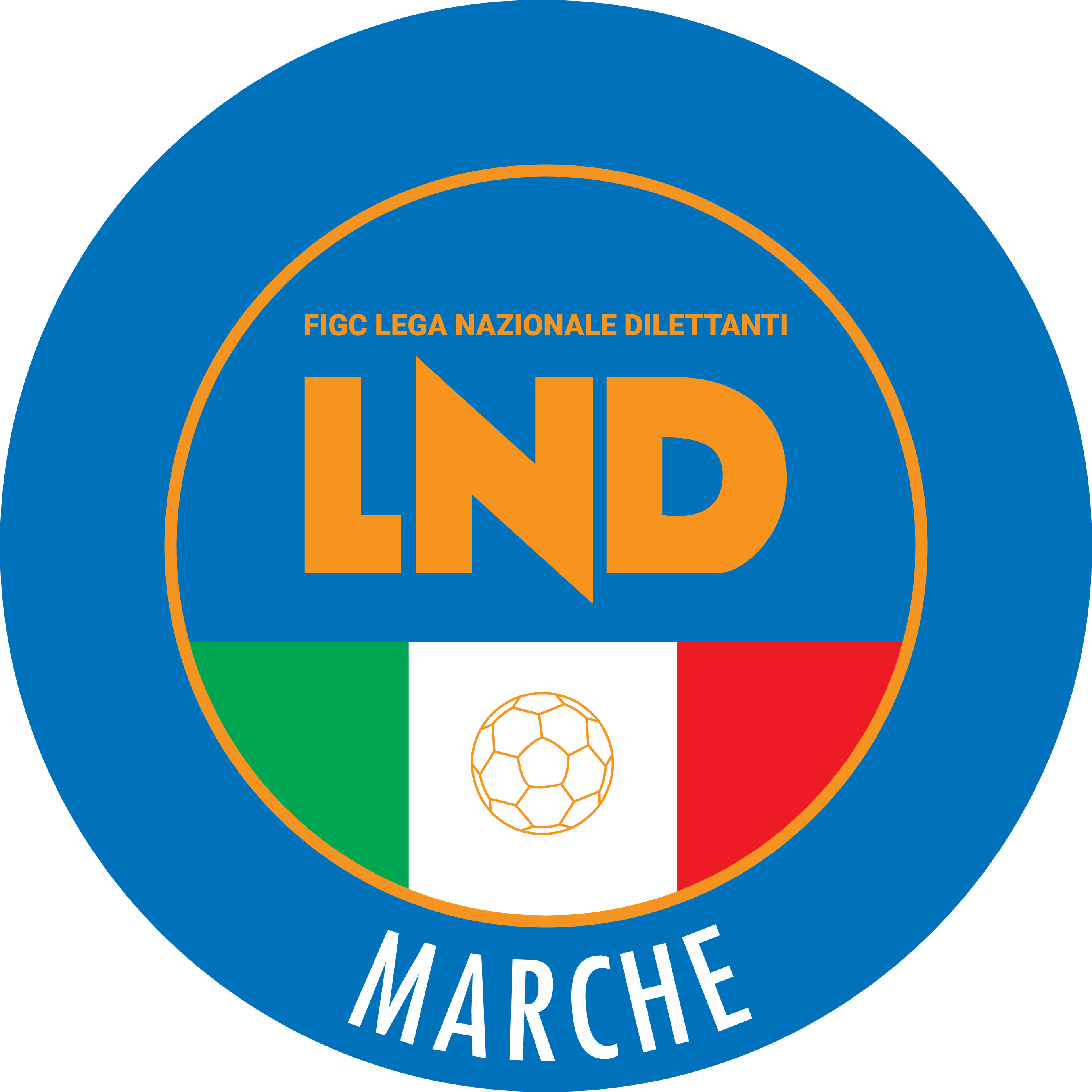 Federazione Italiana Giuoco CalcioLega Nazionale DilettantiCOMITATO REGIONALE MARCHEVia Schiavoni, snc - 60131 ANCONACENTRALINO: 071 285601 - FAX: 071 28560403sito internet: marche.lnd.ite-mail: c5marche@lnd.itpec: marche@pec.figcmarche.itStagione Sportiva 2018/2019Comunicato Ufficiale N° 105 del 20/04/2019Stagione Sportiva 2018/2019Comunicato Ufficiale N° 105 del 20/04/2019PATACCHINI LUCIA(CSKA CORRIDONIA C5F) TASSOTTI SIMONE(U.MANDOLESI CALCIO) MALACCARI FRANCESCO(PIETRALACROCE 73) EVANGELISTI FRANCESCO(ATL URBINO C5 1999) PALMA ANDREA(ATL URBINO C5 1999) PICCIOLI GIOELE(AMICI DEL CENTROSOCIO SP.) BOMBAGIONI ALESSIO(AMICI DEL CENTROSOCIO SP.) FRULLA SACHA(SENIGALLIA CALCIO) MARTA ANTONIO(SENIGALLIA CALCIO) VECCHIARELLI CHRISTIAN(SENIGALLIA CALCIO) GIOMMI GIACOMO(POL.CAGLI SPORT ASSOCIATI) BUZZO MANUEL(JESI CALCIO A 5) GIACCHE SIMONE(JESI CALCIO A 5) GUERRA LORENZO(JESI CALCIO A 5) MAMMOLI ROCCO(JESI CALCIO A 5) SASSAROLI LUCA(JESI CALCIO A 5) BURONI SAMUELE(POL.CAGLI SPORT ASSOCIATI) MOCHI MASSIMO(POL.CAGLI SPORT ASSOCIATI) PANDOLFI LORENZO(DINAMIS 1990) ROCCHETTI RICCARDO(DINAMIS 1990) SquadraPTGVNPGFGSDRPEA.S.D. REAL S.COSTANZO CALCIO 562200155100A.S.D. AMICI DEL CENTROSOCIO SP.6220016880A.S.D. DINAMIS 19906320179-20A.S.D. FANO CALCIO A 502002310-70A.S.D. FFJ CALCIO A 5030031322-90SquadraPTGVNPGFGSDRPEA.S.D. ACLI MANTOVANI CALCIO A 5933002611150U.S.D. ACLI VILLA MUSONE63201201730A.S.D. CASENUOVE331021118-70C.S.D. VIRTUS TEAM SOC.COOP.030031728-110SquadraPTGVNPGFGSDRPEPOL.D. U.MANDOLESI CALCIO6320113760A.S.D. MONTELUPONE CALCIO A 5431111113-20A.S.D. NUOVA JUVENTINA FFC431111014-40POL. CSI STELLA A.S.D.33102101000Squadra 1Squadra 2A/RData/OraImpiantoLocalita' ImpiantoIndirizzo ImpiantoAMICI DEL CENTROSOCIO SP.REAL S.COSTANZO CALCIO 5A27/04/2019 15:30CAMPO SCOPERTOMONDOLFOVIA AMATOFANO CALCIO A 5FFJ CALCIO A 5A27/04/2019 15:30CAMPO SCOPERTOFANOVIA TITO SPERISquadra 1Squadra 2A/RData/OraImpiantoLocalita' ImpiantoIndirizzo ImpiantoNUOVA JUVENTINA FFCCASENUOVER28/04/2019 15:30PALESTRA SCUOLA MEDIAMONTEGRANAROCONT.S.LIBORIO VIA VEREGRENSEORTENZI VIVIANA(MONTEVIDONESE) DE ROSA ANGELA(LA FENICE C5) PEZZOLA ALESSIA(LA FENICE C5) ANTONACI CLAUDIA(CITTA DI FALCONARA) Squadra 1Squadra 2A/RData/OraImpiantoLocalita' ImpiantoIndirizzo ImpiantoU.MANDOLESI CALCIOCITTA DI FALCONARAR24/04/2019 21:30CAMPO C/5 "MANDOLESI"- COPERTPORTO SAN GIORGIOVIA DELLE REGIONI, 8ATL URBINO C5 1999LA FENICE C5R26/04/2019 21:30PAL.DELLO SPORT PALAMONDOLCEURBINOVIA DELL'ANNUNZIATAFUTSAL ASKLHELVIA RECINA FUTSAL RECAR27/04/2019 16:00PALESTRA C5 "MONTICELLI"ASCOLI PICENOVIA DELL IRISPOLISPORTIVA FILOTTRANO PMONTEVIDONESER27/04/2019 21:30PALAGALIZIAFILOTTRANOVIA GEMME, 13GIRONE B - 2 Giornata - AGIRONE B - 2 Giornata - AGIRONE B - 2 Giornata - AGIRONE B - 2 Giornata - A(1) GROTTACCIA 2005- VIRTUS TEAM SOC.COOP.14 - 2(1) - disputata il 13/04/2019(1) - disputata il 13/04/2019(1) - disputata il 13/04/2019(1) - disputata il 13/04/2019TOMJA RONALDO(TAVERNELLE) SquadraPTGVNPGFGSDRPEsq.B REAL S.COSTANZO CALCIsq.B6220011290SSDARL ITALSERVICE C5321018530A.S.D. AMICI DEL CENTROSOCIO SP.321015500U.S. TAVERNELLE02002214-120SquadraPTGVNPGFGSDRPEA.S.D. CALCIO A 5 CORINALDO62200293260sq.B AUDAX 1970 S.ANGELO sq.B01001214-120A.S. CALCETTO NUMANA01001115-140SquadraPTGVNPGFGSDRPEA.S.D. GROTTACCIA 200542110198110A.S.D. CANTINE RIUNITE CSI110104400C.S.D. VIRTUS TEAM SOC.COOP.01001415-110SquadraPTGVNPGFGSDRPEA.S.D. FUTSAL FBC110105500S.R.L. FUTSAL COBA SPORTIVA DIL110105500SCSSD POLISPORTIVA GAGLIARDA000000000Squadra 1Squadra 2A/RData/OraImpiantoLocalita' ImpiantoIndirizzo ImpiantoITALSERVICE C5REAL S.COSTANZO CALCIsq.BA23/04/2019 16:30PALAFIERA CAMPANARAPESAROVIA DELLE ESPOSIZIONI, 33TAVERNELLEAMICI DEL CENTROSOCIO SP.A27/04/2019 17:00PALESTRA COM.LE SERRAUNGARINATAVERNELLE DI SERRAUNGARINAVIA DEI PIOPPI 2Squadra 1Squadra 2A/RData/OraImpiantoLocalita' ImpiantoIndirizzo ImpiantoAUDAX 1970 S.ANGELO sq.BCALCETTO NUMANAA30/04/2019 18:00CAMPO NÂ°1 PARR. S. GIUSEPPESENIGALLIAVIA GURCINO 25Squadra 1Squadra 2A/RData/OraImpiantoLocalita' ImpiantoIndirizzo ImpiantoVIRTUS TEAM SOC.COOP.CANTINE RIUNITE CSIA27/04/2019 18:00CAMPO COPERTOGENGAVIA MARCONI GENGA STAZIONESquadra 1Squadra 2A/RData/OraImpiantoLocalita' ImpiantoIndirizzo ImpiantoPOLISPORTIVA GAGLIARDAFUTSAL COBA SPORTIVA DILA28/04/2019 18:00PALASPORTMARTINSICUROVIA DELLO SPORTSquadraPTGVNPGFGSDRPEC.S.D. VIRTUS TEAM SOC.COOP.124400302190A.S.D. AMICI DEL CENTROSOCIO SP.43111111010U.S. TAVERNELLE4311157-20U.S. PIANACCIO331021617-10A.S. BULDOG T.N.T. LUCREZIA030031118-70SquadraPTGVNPGFGSDRPEA.S.D. ACLI AUDAX MONTECOSARO C593300259160A.S.D. CANTINE RIUNITE CSI63201141130A.S.D. FUTSAL ASKL33102171610A.S.D. ACLI MANTOVANI CALCIO A 503003323-200Squadra 1Squadra 2A/RData/OraImpiantoLocalita' ImpiantoIndirizzo ImpiantoBULDOG T.N.T. LUCREZIATAVERNELLEA27/04/2019 19:30PALLONE GEODETICO "OMAR SIVORCARTOCETOVIA NAZARIO SAUROAMICI DEL CENTROSOCIO SP.PIANACCIOA28/04/2019 10:00CAMPO SCOPERTOMONDOLFOVIA AMATOGIORNOMATTINOPOMERIGGIOLunedìchiuso15.00 – 17,00Martedì10.00 – 12.00chiusoMercoledìchiuso15.00 – 17.00Giovedì10.00 – 12.00chiusoVenerdìchiuso15.00 – 17.00Il Responsabile Regionale Calcio a Cinque(Marco Capretti)Il Presidente(Paolo Cellini)